GUÍA DE APRENDIZAJE INSTRUCCIONES GENERALES:Responde lo solicitado en el cuaderno personal de la asignatura CON LÁPIZ DE PASTA Y LETRA LEGIBLE, solo las respuestas, respetando la enumeración de esta guía. También se pueden redactar las respuestas en algún procesador de textos (como MS Word).Mantén el orden, limpieza y ortografía en el trabajo.Una vez finalizado el desarrollo de la guía, envía las respuestas al mail del profesor que aparece a continuación. Si se escribió en el cuaderno, se envían las fotografías de las respuestas. Si se escribió en el procesador de textos, se envía el archivo. Importante: En el asunto del correo, indicar nombre y curso.Una vez recepcionado y probado que el archivo no está dañado, el profesor acusará recibo del mismo, siendo su comprobante de entrega. Es responsabilidad del estudiante el correcto ingreso de la dirección electrónica y la carga del archivo.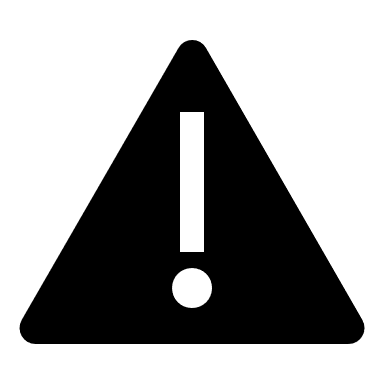 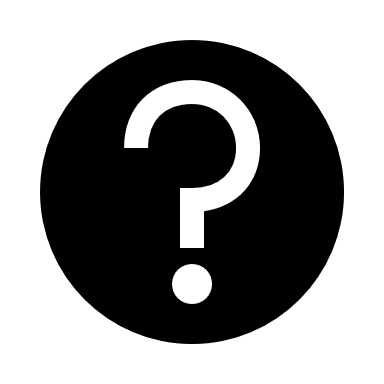 IMPORTANTE: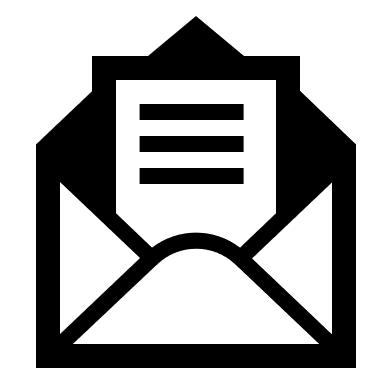 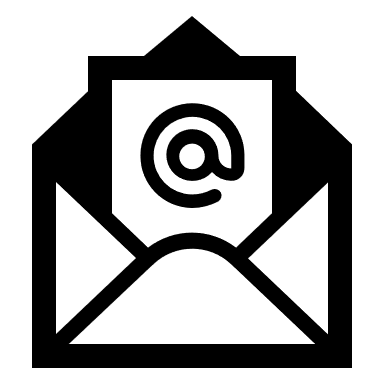 En caso de consultas, escribir al mail de tu profesor:- Leonardo Allendes: leonardoallendes@maxsalas.clo al Whatsapp de la profundización.RELACIONES ECONÓMICAS DE LAS EMPRESAS CON EL GOBIERNO Y CON LAS FAMILIAS 1. Reforcemos los contenidos previosAgentes y relaciones económicas Los agentes económicos En las actividades de producción, distribución y consumo intervienen tres tipos de agentes económicos, que influyen unos sobre otros: • Las familias o economías domésticas. Cumplen dos funciones esenciales. Por un lado, proveen a las empresas de trabajo a cambio de una remuneración, por lo que participan en la producción de bienes y en la prestación de servicios. Por otro, consumen bienes y servicios para satisfacer sus necesidades. A su vez, deben pagar impuestos al Estado. • Las empresas. Su función principal es la producción de bienes y servicios. Para realizar sus actividades, requieren de los factores productivos: el trabajo que entregan las familias a cambio de una remuneración; la tierra y los insumos necesarios para el proceso productivo, y el capital suficiente para producir, distribuir y vender los bienes y servicios. También deben pagar impuestos al Estado. • Estado o sector público. Su presencia permite distinguir entre el sector privado y el sector público. No obstante, su actividad es diversa, ya que apoya la producción, incentiva la actividad del sector privado, crea empresas en sectores estratégicos, presta servicios públicos y controla el proceso económico, entre otros aspectos. Diversos autores incluyen entre los agentes un cuarto grupo: el sector externo. Se refiere a los distintos agentes económicos que operan desde el ámbito internacional e incluye el conjunto de actividades y estrategias que realizan los Estados para mantener un intercambio productivo, comercial, financiero, adecuado a las necesidades de sus pueblos. El flujo económico A su vez, las relaciones económicas que se producen entre los distintos agentes pueden ser examinadas a partir del concepto de flujo circular, en el que se puede ver el tipo de interacciones que se genera entre cada uno de ellos. 2. Lectura sobre  los Agentes Económicos.Para profundizar tus aprendizajes sobre los agentes económicos, el siguiente texto contiene las consideraciones de estos agentes según Carlos Massad. Recomendaciones para trabajar los textosLee el texto con atención, respetando comas, puntuación y estructura del textoResume o reescribe con tus palabras el texto, puedes hacer tu propia versión del texto, te servirá para comprender mejor.Subraya con distintos colores lo mas importante, si es en computador, puedes subrayar con las herramientas de Word. Anota aquellos conceptos que no entiendes y busca sus significados( al final de ambos textos tendrás espacio para ello)“La familia, el primer agente, es la que toma decisiones en el terreno del consumo y en el del ahorro. Consume, es decir, decide qué bienes y servicios comprar para satisfacer sus necesidades. Decide en cuanto a la cantidad y composición del consumo de bienes y servicios. La segunda actividad importante de la familia es el "ahorro". Recibe el nombre de ahorro la parte del ingreso de una familia que no se dedica al consumo. La familia también decide en cuanto al destino de los fondos que desea dedicar al ahorro. Es evidente que siempre habrá grupos de familias cuyas decisiones económicas tienen efectos más grandes que las de otras; por ejemplo, las decisiones de ahorro de la familia de un profesional exitoso tendrán efectos más pronunciados sobre la economía nacional que las decisiones de ahorro que tome una familia de bajos ingresos. También los efectos sobre la economía nacional de decisiones acerca del consumo de bienes caros y sofisticados son distintos de aquellos bienes más baratos y menos elaborados. Las empresas son unidades económicas productoras de bienes y servicios. La empresa organiza los factores productivos o elementos que cooperan en la producción, como: capital - trabajo - materias primas. Las empresas toman decisiones que inciden en la cantidad y composición de los bienes y servicios ofrecidos en los mercados. Además, determinan la necesidad de los factores productivos. En las decisiones de las empresas hay diversidad de efectos económicos. Así, las decisiones de producción y empleo de recursos productivos tomadas por una gran sociedad anónima tienen efectos más grandes que los de las decisiones de una pequeña industria. Por otra parte, el agente empresa admite otra clasificación: la empresa pública, como la Empresa de Ferrocarriles del Estado, y la empresa privada. Sus decisiones pueden tomarse siguiendo objetivos diferentes, como distintos son los mecanismos que una y otra utilizan para tomar sus decisiones. El gobierno es el agente que regula el funcionamiento del sistema mediante leyes y vigilancia. Además, suele intervenir en forma directa en la economía, cobrando impuestos, realizando obras públicas, etc. El gobierno actúa en la parte administrativa del proceso económico y tiene importantes relaciones con el quehacer económico propiamente tal. Estas tres categorías de agentes, familias, empresas y gobierno, interactúan entre sí y con otros países. Así, hay un cuarto agente económico de extraordinaria importancia, que no está situado físicamente en la economía observada, pero que tiene fundamental incidencia en el funcionamiento de ella. El sector externo, es decir, empresarios, consumidores o gobiernos de otros países. El agente externo toma decisiones acerca de comprar o no los productos del país, de vender al país o no venderle bienes y servicios de su producción, de otorgar o no préstamos financieros, de renegociar o no la deuda externa, etc. De sus decisiones dependen las exportaciones de un país, o sea, la venta de bienes y servicios al extranjero, como también las importaciones, o sea, la compra de bienes y servicios al extranjero. Así, ya se identifican cuatro agentes económicos, que constituyen centros de decisión autónoma dentro del proceso económico. Se habla de autonomía en sus decisiones porque, efectivamente, ellas no están condicionadas de antemano. Sin embargo, tal autonomía es relativa, porque las decisiones de los distintos agentes, de un modo u otro, deben tomarse dentro del plano institucional en que se desenvuelven”. Massad, C., Elementos de economía. Introducción a la economía, ed. Universitaria, Santiago, 1993. ¿Que palabras o conceptos no entendiste?1:_2:_3:_4:_5:_3. COMPLETEMOS LA SIGUIENTE TABLA SOBRE LOS AGENTES ECONÓMICOS4. La escasez y las necesidades en la economíaLa escasez. La esencia del problema económico se encuentra en la escasez. Los especialistas coinciden en definirla como la contradicción entre necesidades ilimitadas y recursos limitados. En este sentido, todas las sociedades tienen recursos limitados y, por lo tanto, no pueden producir todos los bienes y servicios que las personas demandan. Ahora bien, ¿todos los recursos son escasos y de forma permanente en el tiempo? Imagina dos ciudades distintas. En una hubo un sismo de gran magnitud que interrumpió el suministro eléctrico. En la otra nada particular ocurrió. En ambas ciudades hay una disponibilidad similar de velas para la venta. ¿En qué ciudad se produciría un problema de escasez de velas?, ¿por qué? En este sentido, como se ve en el ejemplo, la escasez de un bien o servicio es relativa, ya que está dada por distintos factores y depende de las necesidades de las personas. Las necesidades. Los seres humanos tenemos distintas necesidades, como la alimentación, la vivienda, el vestuario, la recreación o la educación. En este sentido, las necesidades son múltiples e ilimitadas. Los economistas han propuesto distintas maneras de clasificarlas, las que dependen en gran medida del contexto cultural de los individuos y las sociedades (por ejemplo: individuales o sociales; primarias o secundarias; o referidas al ámbito que satisfacen, como se observa en la pirámide de Maslow). En este contexto de necesidades ilimitadas y recursos escasos, es inevitable tomar decisiones y jerarquizar qué necesidades satisfacer y en qué orden, según los recursos disponibles y otros factores como el ingreso, el tiempo, el estilo de vida, la edad, entre otros. 5. Leamos el siguiente texto sobre escasezRecomendaciones para trabajar los textosLee el texto con atención, respetando comas, puntuación y estructura del textoResume o reescribe con tus palabras el texto, puedes hacer tu propia versión del texto, te servirá para comprender mejor.Subraya con distintos colores lo mas importante, si es en computador, puedes subrayar con las herramientas de Word. Anota aquellos conceptos que no entiendes y busca sus significados( al final de ambos textos tendrás espacio para ello)“La escasez nos obliga a escoger entre alternativas, ya que no podemos tenerlo o hacerlo todo. De aquí se desprende algo muy importante: todo lo que hacemos o tenemos es a costa de dejar de hacer o tener otra cosa. La decisión de escoger una alternativa tiene un costo: lo que debimos sacrificar para escoger esa alternativa y no otra. A ese costo se lo llama costo alternativo o, también, costo de oportunidad. Por ejemplo, si tenemos que escoger entre ir al cine o al estadio, y escogemos ir al cine, el costo alternativo de ir al cine es lo que nos perdimos por no ir al estadio. Al comparar una opción y otra, tendremos en cuenta muchas cosas: el precio de las respectivas entradas, la película que podríamos ver, el partido que se jugará, el tiempo que destinaremos a una u otra actividad, quien nos acompañaría en una y otra, el costo de llegar y salir del cine y del estadio y seguramente otras cosas. Ninguno de nosotros hace ese cálculo de manera detallada, pero al tomar la decisión estamos prefiriendo una alternativa a la otra, lo que quiere decir que la consideramos mejor o, al menos, igual que la no elegida”. Massad, C., Economía para todos, ed. Banco Central de Chile, Santiago, 2017. ¿Que palabras o conceptos no entendiste?1:_2:_3:_4:_5:_6. Veamos el siguiente video sobre la escasezhttps://www.youtube.com/watch?v=XsbVv1yZBlE (Presiona ctrl + y  clic en el link)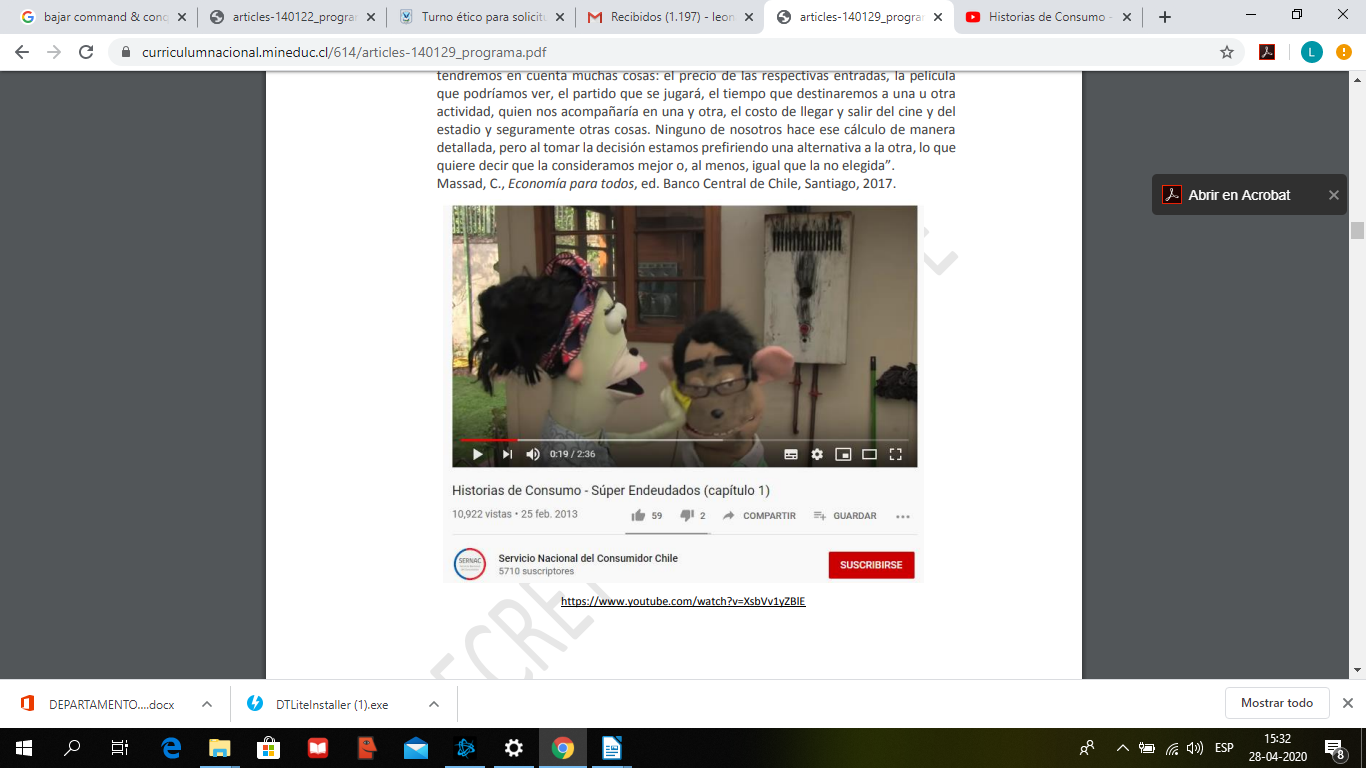 7. Completemos la siguiente tabla de preguntas con el video sobre la escasez en la economíaDespués de ver el video responde brevemente las siguientes preguntas en la siguiente tabla8. auto evaluaciónPor ultimo, te invito a completar esta breve autoevaluación de tu trabajo, lo que será muy util para orientar tus aprendizajes.AsignaturaEconomía y sociedadNIVEL3° mEDIOUNIDADECONOMÍA, DE LA TEORÍA A LA PRÁCTICA: LOS AGENTES ECONÓMICOS Y SUS DECISIONES  OBJETIVO DE APRENDIZAJE O HABILIDADESExplicar la Economía como una ciencia social que estudia las decisiones que toman las personas en su vida cotidiana, así como la familia, el sector privado y el Estado para enfrentar la escasez, considerando su método científico (supuestos y experiencias económicas, principios fundamentales y el análisis positivo y normativo).  Agente económico1)2)3)4)Definición¿Cómo genera dinero?¿Qué entrega al funcionamiento de la economía?¿Cuál es el rol que cumple en la economía?¿Como se relaciona con los otros agentes  económicos?¿De qué forma se presenta en el video el problema de la escasez? ¿De qué forma se representan los incentivos en el video? ¿Cuáles son los costos que se asumen en las decisiones? Las decisiones que toman los personajes, ¿son racionales según los principios económicos abordados? IndicadorSiempreCasi SiempreAlgunas veces Esta vez noHe dedicado el tiempo suficiente a resolver esta guíaMe preocupé de leer y clarificar el objetivo de esta actividad propuesta por mi profesor (a)He tomado nota de lo más relevante He pensado en lo que ya sé de este tema para relacionarlo con lo que aprenderéAtendí a las recomendaciones de mi profesor (a) Realicé conexiones entre la información  nueva con los que ya sabíaIdentifiqué las dificultades que enfrenté al hacer las actividades Identifiqué e integré nuevo vocabulario especializado propio de las Ciencias SocialesUsé recursos diversos (fuentes digitales, libro de texto, consulta a mis pades u otros compañeros) para aprender más de la temática propuestaMe planteo preguntas o desarrollo  imágenes mentales para comprender el contenido estudiadoValoré mi responsabilidad como estudiante en mi contexto local y nacionalColaboré con mis compañeros (as) en la resolución de las actividades propuestasUtilicé los canales propuestos por el profesor para hacer consultas sobre  las actividades sugeridasCreo que puedo aplicar los conceptos e ideas adquiridas, las habilidades desarrolladas y los recursos desarrollados a situaciones nuevas